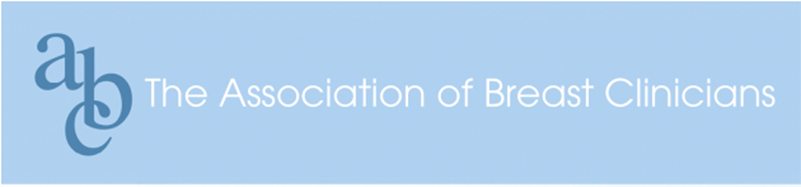 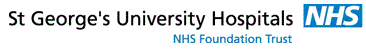 FAMILY HISTORY DAY: Friday 10th February 2023 Please send completed application forms to Irene.davis@stgeorges.nhs.ukDelegate NameProfession/TitleEmail AddressGMC Number (if applicable)Trust/Employer Name & AddressTelephone NumbersPLEASE NOTEThe pre course learning must be completed before the course and proof of completion of the “Taking and Drawing a Genetic Family History” will be required. The pre course learning can be found on e-learning for health https://portal.elfh.org.uk/Component/Details/540869Please send a pdf or equivalent showing proof of your learning to Irene.davis@stgeorges.nhs.uk.Please note cancellation fees will apply to this course. Further details can be found by contacting the team at St Georges. PLEASE NOTEThe pre course learning must be completed before the course and proof of completion of the “Taking and Drawing a Genetic Family History” will be required. The pre course learning can be found on e-learning for health https://portal.elfh.org.uk/Component/Details/540869Please send a pdf or equivalent showing proof of your learning to Irene.davis@stgeorges.nhs.uk.Please note cancellation fees will apply to this course. Further details can be found by contacting the team at St Georges. Fee:  £50 (For ABC Members)   £100 (Non ABC Members)Payment Options - Our preferred method of payment is by direct credit to our bank. All payments should be referenced BC712587.ABC membership number Fee:  £50 (For ABC Members)   £100 (Non ABC Members)Payment Options - Our preferred method of payment is by direct credit to our bank. All payments should be referenced BC712587.ABC membership number 